     Master in Artificial Intelligence (UPC-URV-UB)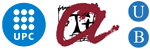 Master’s Thesis Inscription ApplicationSignatures:Student			         	   Advisor/s or Dr./Drs. on behalf of the Advisor/sLocation and Date:    Barcelona, To the Academic Commission of the Master in Artificial Intelligence (CAIMIA)Student’s DNI/Passport: Student’s Name and Surname:Master’s Thesis Title: M.Sc. Th. Advisor/s  or Dr./Drs. on behalf of the Advisor/s:Planned term of presentation: